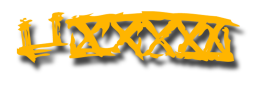 Oakland-Alameda County     Coliseum AuthorityOAKLAND-ALAMEDA COUNTY COLISEUM AUTHORITYZOOM MEETINGNOTICE AND AGENDA BOARD OF COMMISSIONERSJuly 17, 2020Friday, 8:30 a.m.You are invited to a Zoom webinar. When: Jul 17, 2020 08:30 AM Pacific Time (US and Canada)Topic: OACCA Board Meeting Please click the link below to join the webinar: https://zoom.us/j/95033466171?pwd=Y283VDBLYU5abUtxYXcvMWxLemVCdz09Password: 918171Or iPhone one-tap :     US: +16699006833,,95033466171#,,,,0#,,918171#  or +13462487799,,95033466171#,,,,0#,,918171# Or Telephone:    Dial(for higher quality, dial a number based on your current location):        US: +1 669 900 6833  or +1 346 248 7799  or +1 253 215 8782  or +1 301 715 8592  or +1 312 626 6799  or +1 929 205 6099     Webinar ID: 950 3346 6171    Password: 918171    International numbers available: https://zoom.us/u/abOlLjLFCyCALL TO ORDERROLL CALLAPPROVAL OF MINUTES4.	OPEN FORUM5.	REPORTS5a. Executive Director’s Report5b. General Manager’s Report        6.	NEW BUSINESS6a. RESOLUTION APPROVING AND AUTHORIZING THE EXECUTION OF AN AMENDMENT TO THE AGREEMENT FOR CONSULTING SERVICES BETWEEN HENRY GAEDNER AND THE OAKLAND-ALAMEDA COUNTY COLISEUM AUTHORITY6b. RESOLUTION ADOPTING AND APPROVING THE POLICY GUIDELINES FOR EVENTS AT THE OAKLAND-  ALAMEDA COUNTY COLISEUM DURING COVID-19 RESTRICTIONS        7.	CLOSED SESSION	7a. CONFRENCE WITH LEGAL COUNSEL-ANTICIPATED LITIGATION	Initiation of litigation pursuant to Government Code Section 54956.9(d)(4) (Two Cases)        8.	REPORT FROM COUNSEL ON CLOSED SESSION         9.	ADJOURNMENT